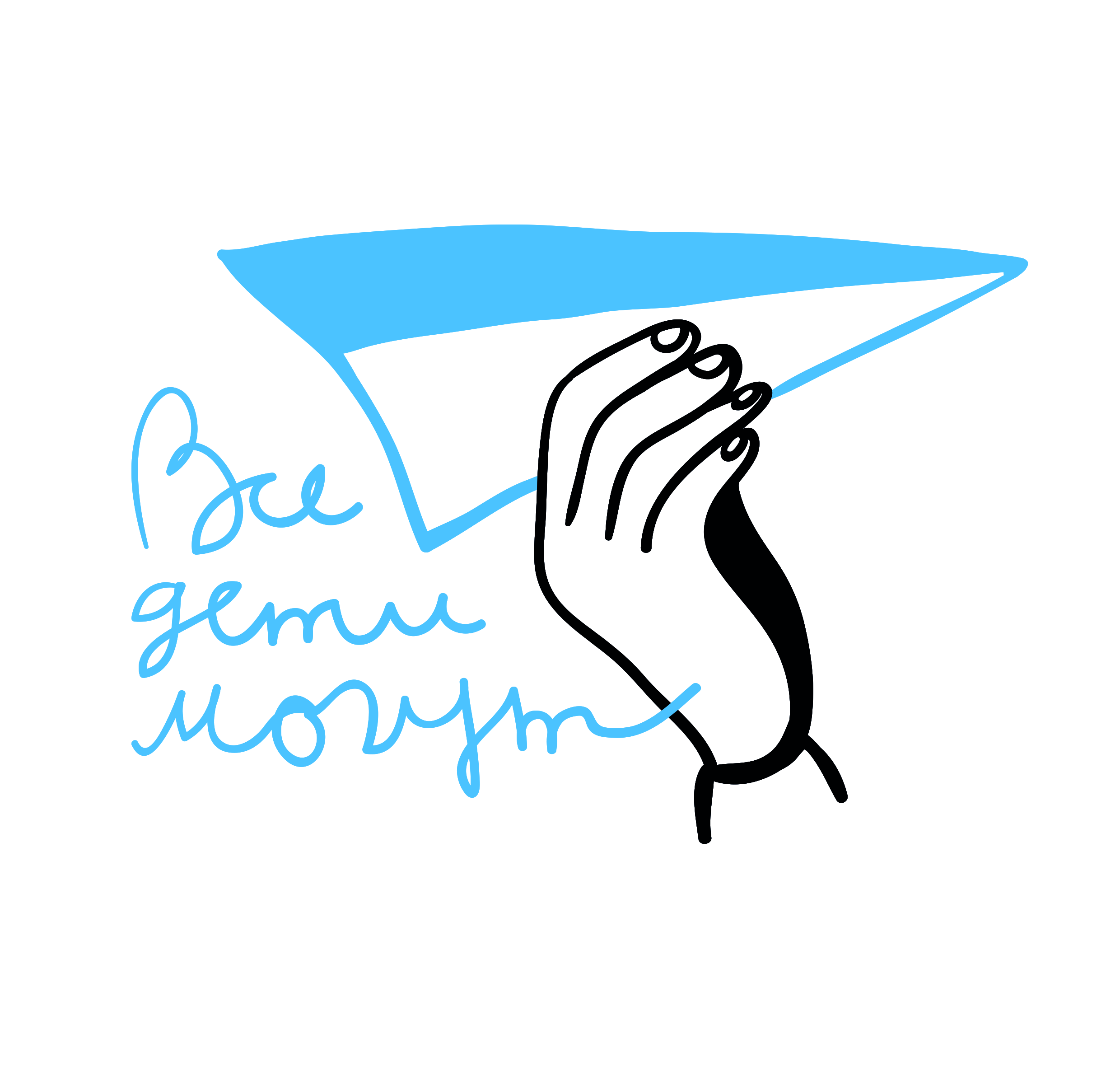 Автономная некоммерческая организация «Все дети могут»353902 г. Новороссийск, ул. Карьерная, д.21ИНН 7714060199/ КПП 231543001/ ОГРН 1027700568224www.vsedetimogut.ru8 963 3797603______________________________________________________________________________Дорогие друзья,Мы рады опубликовать наш отчет о поступлениях благотворительных пожертвований за июнь 2019 года.За июнь 2019 года на расчетный счет организации поступило 79 497 рублей.Спасибо вам большое!Нашими основными источниками пожертвований за прошедший период стали:средства от регулярных пожертвований клуба 1000 ДРУЗЕЙ;разовые пожертвования физических лиц через сайт www.vsedetimogut.ru корпоративные пожертвования.Расшифровка собранных средств по благотворителям.Огромная благодарность всем, кто помогает нам поддерживать семьи, воспитывающие детей с тяжелыми и множественными нарушениями развития!С уважением,директор Ягодина Мария89633797603 / lepidoptera_ya@mail.ruДата поступленияБлаготворительСумма (без учета комиссии платежной системы)30.06.2019 18:16ALISA YANNAU336,35RUB30.06.2019 10:42MOMENTUM R336,35RUB29.06.2019 21:47MARINA SMIRNOVA336,35RUB29.06.2019 0:36SERGEI NEDAIVODIN336,35RUB28.06.2019 12:17336,35RUB28.06.2019 11:58YULIYA LISOVSKAYA336,35RUB27.06.2019 12:44RUSLANA GETMAN480,5RUB27.06.2019 9:50NINA ORLOVA961RUB26.06.2019 17:12ELENA SHARIPOVA336,35RUB26.06.2019 9:33FILATOVA OXANA961RUB25.06.2019 22:48ANNA UDIAROVA144,15RUB25.06.2019OOO ZVEZDNIY50000RUB23.06.2019 23:03AK336,35RUB23.06.2019 22:57ROMAN ANDREEV336,35RUB23.06.2019 21:54DENIS PASHCHENKO336,35RUB23.06.2019 17:06SVETLANA ZHULYANOVA336,35RUB22.06.2019 0:51ANNA NATALCHUK336,35RUB21.06.2019 23:54DARYA KUZMENKO336,35RUB21.06.2019 19:45VALENTINA POLIAKOVA336,35RUB21.06.2019 18:45EVGENY PERTSEV336,35RUB21.06.2019 18:36NATALYA KUZNETSOVA336,35RUB21.06.2019 14:38336,35RUB21.06.2019 1:23NIKOLAY VISHNEVSKIY336,35RUB20.06.2019 15:24A. ZAPOROZHETS336,35RUB20.06.2019 12:36IRINA BORODULINA336,35RUB19.06.2019 23:15ELENA KAZAKOVA336,35RUB19.06.2019 21:32EKATERINA KUROKHTINA336,35RUB19.06.2019 14:45ALEXEY FOMIN336,35RUB19.06.2019 9:36ANASTASIA TARSAKOVA336,35RUB18.06.2019 18:15A ZHIKHAREVA336,35RUB18.06.2019 17:18NATALIA RAZUMOVA1441,5RUB17.06.2019 20:30MARINA SYROVATKO336,35RUB17.06.2019 15:39ALINA STRIZHAK336,35RUB17.06.2019 13:42NATALYA KRAGEL336,35RUB16.06.2019 22:00BADRI GITOLENDIA336,35RUB16.06.2019 18:30ERESKO EKATERINA480,5RUB15.06.2019 8:36SVETLANA336,35RUB14.06.2019 14:14ANNA KOVALENKO961RUB14.06.2019 0:33ANNA KUBRAKOVA475,5RUB13.06.2019 21:37336,35RUB13.06.2019 21:35DARYA YAKOVLEVA336,35RUB13.06.2019 17:48RAISA MELNIK336,35RUB13.06.2019 14:33ELENA YAKIMCHUK336,35RUB12.06.2019 20:39GALINA PEDAY480,5RUB12.06.2019 19:39336,35RUB12.06.2019 17:51E. GERBERSGAGEN480,5RUB12.06.2019 15:30LIYA BOLKVADZE336,35RUB12.06.2019 9:36YULIA KIRILENKO672,7RUB11.06.2019 19:35ELENA KAZAKOVA336,35RUB10.06.2019 16:54OLESYA BALABANOVA336,35RUB09.06.2019 17:36ANASTASIIA KOLOSOVA336,35RUB09.06.2019 16:42MARIA VYLEGZHANINA336,35RUB08.06.2019 11:18ARTEMMALISHEVSKII336,35RUB08.06.2019 10:36ALEKSANDR KITAEV336,35RUB08.06.2019 10:12ALEKSANDRA BALASHOVA96,1RUB08.06.2019 6:57TATYANA GORDEEVA961RUB07.06.2019 17:06A MELNIKOVA961RUB07.06.2019 2:08ANASTASIA TARSAKOVA336,35RUB06.06.2019 19:24VLADISLAV YONA336,35RUB06.06.2019 17:39KARSAEVA OLGA336,35RUB06.06.2019 12:31KONOGRAY OLGA336,35RUB06.06.2019 12:13ALEKSANDRA SAVENKOVA336,35RUB05.06.2019 23:42E MATVEICHEVA480,5RUB05.06.2019 22:15ANASTASIIA KURENKOVA336,35RUB05.06.2019 15:21MARIA TEPLIK480,5RUB05.06.2019 13:18NATALIA TKACHENKO336,35RUB05.06.2019 11:51OKSANA ZELENSKAYA96,1RUB04.06.2019 23:00OLGA FIRSOVA336,35RUB04.06.2019 18:24INNA LOMTEVA336,35RUB04.06.2019 17:24NADEZHDA ZHOLOBKO336,35RUB01.06.2019 23:30NATALYA SOKOLKINA480,5RUB01.06.2019 18:18ALISA YANNAU336,35RUB01.06.2019 13:28A MELNIKOVA480,5RUB01.06.2019 11:16ANNA UDIAROVA96,1RUB